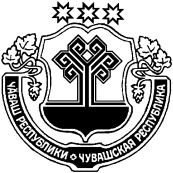 О назначении ответственного лица администрации Магаринского сельского поселения Шумерлинского района за своевременное обустройство мест накопления твердых коммунальных отходов в Магаринском сельском поселении Шумерлинского районаВо исполнение решений Координационного совещания при Главе Чувашской Республики по обеспечению правопорядка в Чувашской Республике, утвержденных распоряжением Главы Чувашской Республики от 08.08.2019  № 318-рг Назначить Егорову Л.Д., главу Магаринского сельского поселения Шумерлинского района, ответственным за своевременное обустройство мест накопления твердых коммунальных отходов в Магаринском сельском поселении Шумерлинского района Распоряжение  вступает в силу со дня его подписания.Глава администрацииМагаринского сельского поселения Шумерлинского района                                                                                 Л.Д. ЕгороваЧĂВАШ  РЕСПУБЛИКИÇĚМĚРЛЕ РАЙОНĚЧУВАШСКАЯ РЕСПУБЛИКАШУМЕРЛИНСКИЙ  РАЙОНМАКАРИН ЯЛПОСЕЛЕНИЙĚНАДМИНИСТРАЦИЙĚЙЫШĂНУ
«03» февраль 2020 с.  №   7 Тури Макарин ялěАДМИНИСТРАЦИЯМАГАРИНСКОГО СЕЛЬСКОГО  ПОСЕЛЕНИЯПОСТАНОВЛЕНИЕ«03» февраля 2020 г  №   7  деревня Верхний Магарин